COURSE TEXTBOOK LIST INFORMATION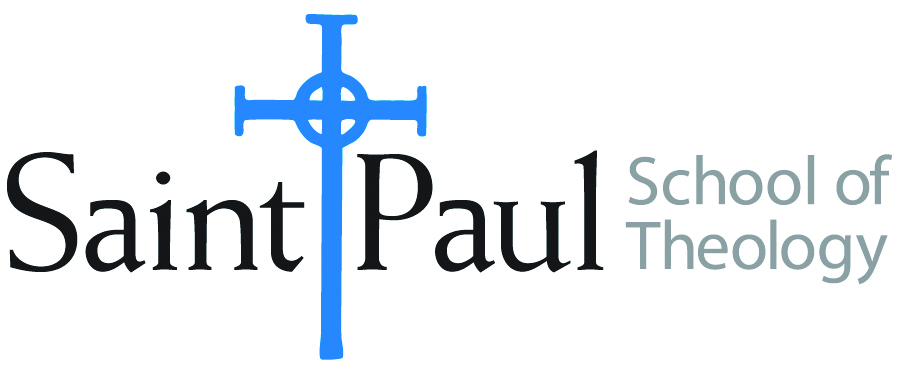 *****Please see the note from kris kvam on the second page*****Special Instructions to class participants:Notes from Kris Kvam1.  The “Recommended books” are ones from which there will be a few short reading assignments. I am recommending them for purchase (or to put on a Gift list) as Ideas for building students’ professional libraries. 2. The last item in the Recommended list is an inclusive translation of the entire biblical canon. if someone purchases this, there would be no need to also purchase the inclusive psalms translation that is listed under required books. 3. Other Recommended Books will be described during Class Sessions. 4. Many course Readings will be articles and essays so are not on this book order. FACULTY INSTRUCTIONSFACULTY INSTRUCTIONSSTUDENT INSTRUCTIONS (Both Campuses)STUDENT INSTRUCTIONS (Both Campuses)For each semester taught, faculty should complete and submit a new form each time the course is taught and returned. Forms are due by the first day of registration for a given term.  DESKCOPY – ordered by faculty and adjuncts at a $200 max for 1st time use of text per course.  Please fill out an Expense Reimbursement Form, attach all actual/delivered receipts, return via email or mail, and this should be reimbursed with your first stipend payment (or next payroll payment)For each semester taught, faculty should complete and submit a new form each time the course is taught and returned. Forms are due by the first day of registration for a given term.  DESKCOPY – ordered by faculty and adjuncts at a $200 max for 1st time use of text per course.  Please fill out an Expense Reimbursement Form, attach all actual/delivered receipts, return via email or mail, and this should be reimbursed with your first stipend payment (or next payroll payment)Students may acquire textbooks by ordering online via Amazon or other book retailer and having books shipped to them.  Regardless of shopping / ordering method, students may check Cokesbury online for discount on text and certain texts may be sent free delivery. Students may acquire textbooks by ordering online via Amazon or other book retailer and having books shipped to them.  Regardless of shopping / ordering method, students may check Cokesbury online for discount on text and certain texts may be sent free delivery. COURSE INSTRUCTOR(S)Kristen E. KvamKristen E. KvamKristen E. KvamCOURSE NUMBER & SECTION THL 443 AKV THL 443 AKV THL 443 AKVCOURSE NAME  Theological Commentary, Feminism, and the Psalms  Theological Commentary, Feminism, and the Psalms  Theological Commentary, Feminism, and the PsalmsCOURSE SEMESTER &YEAR    Fall Semester, 2020  Fall Semester, 2020  Fall Semester, 2020DATE OF SUBMISSION  March 9, 2020  March 9, 2020  March 9, 2020REQUIRED TEXTBOOKS LISTREQUIRED TEXTBOOKS LISTREQUIRED TEXTBOOKS LISTREQUIRED TEXTBOOKS LISTREQUIRED TEXTBOOKS LISTREQUIRED TEXTBOOKS LISTREQUIRED TEXTBOOKS LISTREQUIRED TEXTBOOKS LISTBOOK TITLE and EDITION(include subtitle if applicable)BOOK TITLE and EDITION(include subtitle if applicable)AUTHOR(S)No. ofPAGES to be readPUBLISHER and DATE13-Digit ISBN(without dashes)LIST PRICE(estimate)DESK COPY1The Book of Psalms: A Translation with Commentary.Alter, RobertAbout 100WW Norton. 2007.97803933370442Psalms in Interpreting Biblical Texts series.Brown, William P.180Abingdon, 2010.97806870084523The Inclusive Psalms.Priests for EqualityAbout 100Priests for Equality, 1997.97809644279214Journey Through the Psalms, Revised and ExpandedHopkins, Denise Dombkowski176Chalice, 200297808272171405Psalms in Chalice Commentaries for Today series.Steussy, Marti J.210Chalice, 200497808272052606Bible—any translation; variety valued. TOTAL Number of Pages to Be ReadTOTAL Number of Pages to Be Read816RECOMMENDED TEXTBOOKS LISTRECOMMENDED TEXTBOOKS LISTRECOMMENDED TEXTBOOKS LISTRECOMMENDED TEXTBOOKS LISTRECOMMENDED TEXTBOOKS LISTRECOMMENDED TEXTBOOKS LISTRECOMMENDED TEXTBOOKS LISTRECOMMENDED TEXTBOOKS LISTBOOK TITLE and EDITION(include subtitle if applicable)BOOK TITLE and EDITION(include subtitle if applicable)AUTHOR(S)No. ofPAGES to be readPUBLISHER and DATE13-Digit ISBN(without dashes)LIST PRICE(estimate)DESK COPY1The Women’s Bible Commentary, Revised and Updated, Third Edition.Newsom, Carol A., Sharon Ringe, and Jacqueline Lapsley, ed.40-50Westminster John Knox, 2012978066423707312Feminist Biblical Interpretation: A Compendium of Critical Commentary . . .Schottroff, Luise, and Marie-Theres Wacker25Wm. B. Eerdmans, 2012978080286097213Wisdom and Psalms: A Feminist Companion to the Bible (Second Series)Brenner, Athalya, and Carole Fontaine50- 60Sheffield Academic Press, 1998.14The Inclusive Bible: The First Eqalitarian TranslationRowman and Littlefield,20079781580512138or ebbook;97815805122681